                                          บันทึกข้อความ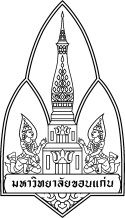 ส่วนงาน  ที่   						วันที่  เรื่อง   ขออนุมัติเปิดรายวิชาในหลักสูตรที่ไม่เคยเปิดสอนเรียน   คณบดีด้วยภาควิชา……………………………………………………………………………………………………………………..
คณะ…………………………………………………………………….. มีความประสงค์ขอเปิดรายวิชาในหลักสูตรที่ไม่เคยเปิดสอน
จำนวน          รายวิชา คือXXX  XXX  (ชื่อวิชาเป็นภาษาไทย)............................................................... X(X-X-X)    (ชื่อวิชาภาษาอังกฤษ)................................................................XXX  XXX  (ชื่อวิชาเป็นภาษาไทย)............................................................... X(X-X-X)    (ชื่อวิชาภาษาอังกฤษ)................................................................รายวิชาในลำดับที่ .......................  จะเปิดสอนประจำภาคการศึกษา  ...............................................
เริ่มตั้งแต่ปีการศึกษา  ...................................  และรายวิชาในลำดับที่ ..................(ถ้ามี).........................จะเปิดสอน
ประจำภาคการศึกษา.......................................  เริ่มตั้งแต่ภาคการศึกษา.................................................. เป็นต้นไปรายวิชาดังกล่าวข้างต้นมีรายชื่ออยู่ในหลักสูตร....................(ระบุชื่อหลักสูตรและสาขาวิชา)...............
พ.ศ. ..........................ที่สำนักงานคณะกรรมการอุดมศึกษารับทราบการให้ความเห็นชอบแล้ว แต่ยังไม่เคยเปิดสอนจึงเรียนมาเพื่อโปรดพิจารณา พร้อมนี้ได้แนบแบบ มค.3 หรือ มคอ.4 ของรายวิชาข้างต้นมาเพื่อประกอบการพิจารณาด้วยแล้ว   จำนวน ...... 3 ..........  ชุด							(ลงชื่อ).......................................................							      (............................................................)				หัวหน้าภาควิชา..............................................................  ความเห็นของคณบดีเห็นสมควร   (   )  อนุมัติ  (   )  ไม่อนุมัติ  (   )  อื่น ๆ……………………………………………………………..                                 ลงชื่อ) .......................................……..........                                                                                 (.............................................................)                                                                           คณบดีคณะ......................................................                .........../…............./.............   หมายเหตุ : เมื่อได้รับอนุมัติแล้วโปรดส่งเอกสารแบบ มคอ.3 หรือ มคอ.4 ถึงรองอธิการบดีที่รับผิดชอบด้านงานวิชาการ ผ่านผู้อำนวยการสำนักบริหารและพัฒนาวิชาการ เพื่อทราบ จำนวน 3 ชุด กรณีรายวิชาที่ได้รับอนุมัติพร้อมกับการขอเสนออนุมัติหลักสูตรใหม่/ปรับปรุงใหม่แล้วให้แจ้งไปยังสำนักบริหารและพัฒนาวิชาการก่อนการเปิดสอนไม่น้อยกว่า 2 สัปดาห์แบบ วช. 01